Досуг  во второй  группе  раннего возраста
 «Бусинки»
«Поездка  в страну добрых поступков».       В дошкольном возрасте у детей формируется становление фундамента личности: самооценка, эмоциональный интеллект, нравственные ценности и социализация. Все это делает актуальной проблему социокультурного воспитания детей в детском саду.
      Приобщение детей к социокультурным нормам является одним из основных принципов ФГОС ДО.  Социокультурное развитие - это формирование у детей системы ценностей: представлений о добре и зле, правде и лжи, времени и пространстве, дружбе и т. д. В процессе социокультурного воспитания осваивается социальный опыт, приобретаются знания, умения, навыки, формируется общение и взаимодействие с другими людьми, закладываются определенные нормы и правила.     В нашей, второй группе раннего возраста,  мы ежедневно способствуем,  приобретению детьми социального опыта. Так же в весной была запланирована и проведена тематическая неделя «В мире доброты и вежливости». В течении этой недели были проведены разнообразные мероприятия, которые  способствовали формированию у детей первичных ценностных представлений о добре и зле: беседы, игры, чтение художественной литературы.     Итоговым мероприятием тематической недели был досуг «Поездка  в страну добрых поступков».
Ребята вместе с воспитателем отправились в увлекательное путешествие, где продемонстрировали полученные знания. В пути они встречали героев сказок и оказывали им помощь: поиграли с зайчиком, научили кота Баламута вежливости и накормили маленьких медвежат вкусными ягодами.  
     Малыши были очень довольны поездкой и своими добрыми делами.Воспитатель
 второй  группы  раннего возраста
 «Бусинки» Черкашина И. В.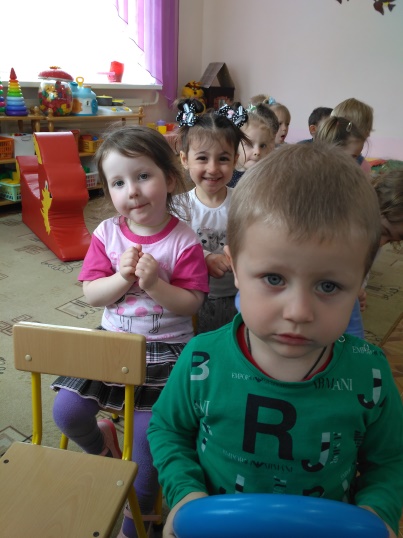 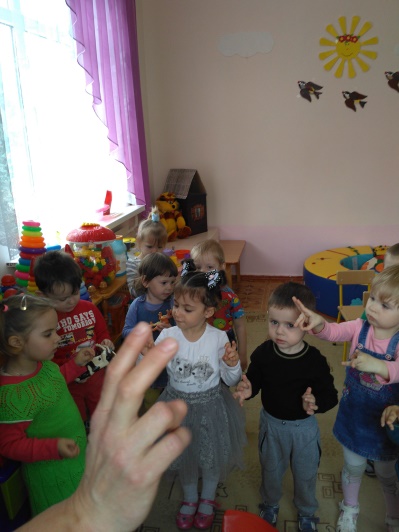 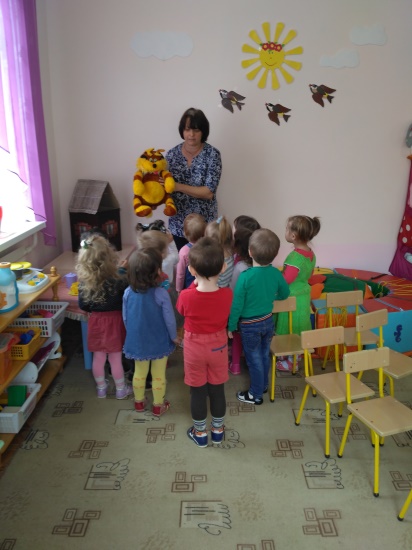 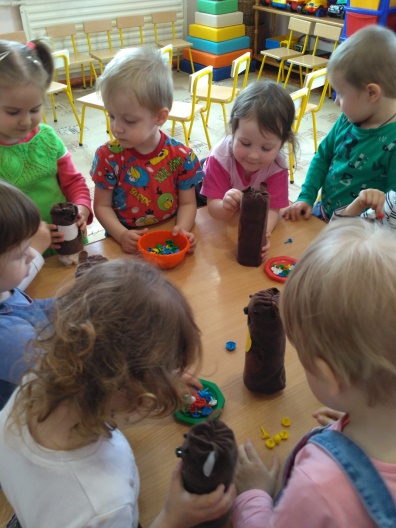 